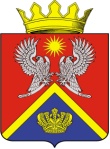 АДМИНИСТРАЦИЯ СУРОВИКИНСКОГО МУНИЦИПАЛЬНОГО РАЙОНА ВОЛГОГРАДСКОЙ ОБЛАСТИ      ПОСТАНОВЛЕНИЕот 26.10.2022                                       № 838Об утверждении  административного регламента предоставления муниципальной услуги «Предоставление водных объектов или их частей, находящихся в собственностиСуровикинского муниципального районаВолгоградской области, в пользование на основании решений о предоставление водныхобъектов в пользование»            На основании Водного кодекса Российской Федерации, Федерального закона от 27.07.2010 № 210-ФЗ «Об организации представления государственных и муниципальных услуг», постановления администрации Суровикинского муниципального  района Волгоградской области от 24.07.2013 № 1212 «О разработке и утверждении административных регламентов предоставления муниципальных услуг», руководствуясь Уставом Суровикинского муниципального района Волгоградской области, администрация Суровикинского муниципального района Волгоградской области постановляет: Утвердить прилагаемый административный регламент предоставления муниципальной услуги «Предоставление водных объектов или их частей, находящихся в собственности Суровикинского муниципального района Волгоградской области, в пользование на основании решений о предоставлении водных объектов в пользование». Настоящее постановление разместить в государственной информационной системе «Региональный реестр государственных и муниципальных услуг (функций) Волгоградской области» и на официальном сайте администрации Суровикинского муниципального  района Волгоградской области в информационно-телекоммуникационной сети «Интернет». Настоящее постановление вступает в силу после его обнародования путем размещения на информационном стенде в здании администрации Суровикинского муниципального района Волгоградской области, расположенном по адресу: Волгоградская область, г. Суровикино, ул. Ленина, 64.Контроль за исполнением настоящего постановления возложить на заместителя главы Суровикинского муниципального района по сельскому хозяйству, продовольствию и природопользованию, начальника отдела по сельскому хозяйству, продовольствию и природопользованию А.Ф. Роганова. Глава Суровикинскогомуниципального района                                                                       Р.А. Слива